Arizona State University Sustainability Initiatives Revolving Fund (SIRF)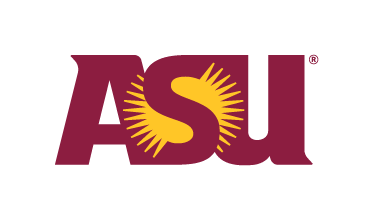 Note whether Tier 2 or 3 Request for FundingMilestonesPlease describe project-specific milestones.  While the generic milestones listed in the template are important at a whole-project level, unique, detailed and identifiable milestones are needed for insight into the scope and progress of the proposed project.Milestones are to communicate clearly the expected month and year of project events such as Invitation to Bid (ITB), Request for Proposal (RFP) and/or Request for Qualifications (RFQ), bid awards, construction, in-service dates and quarterly reporting.Annual Funding Requested*If funding requested is more than $100,000Project NameTier Project NameTier Project NameTier Project NameTier Submission DateSubmission DateRequest Amount $Request Amount $Requesting Department or CollegeRequesting Department or CollegeRequesting Department or CollegeRequesting Department or CollegeRequestor(s)Requestor(s)Requestor(s)Requestor(s)Financial MetricsNPV* $                / IRR         %*Cost of capital assumed to be 6.0%NPV* $                / IRR         %*Cost of capital assumed to be 6.0%Payback (in years)Project DescriptionDescribe how the project fits into the ASU environment.Explain the scope of work.Describe any contractor or design engineer involvement to date.Project DescriptionDescribe how the project fits into the ASU environment.Explain the scope of work.Describe any contractor or design engineer involvement to date.Project DescriptionDescribe how the project fits into the ASU environment.Explain the scope of work.Describe any contractor or design engineer involvement to date.Project DescriptionDescribe how the project fits into the ASU environment.Explain the scope of work.Describe any contractor or design engineer involvement to date.Project JustificationHow does it support ASU’s sustainability goals per its strategic plan for sustainability practices and operations?How does it fill an unmet need?How will it benefit the ASU community?Does it build on faculty, staff, relationships, resources and grants already in place at ASU?Describe any other sources of funding:  Will SIRF funds leverage new sources of funding?Tier 2 initiated by departments or colleges from across the universityAPS & Energize Phoenix Rebates, etc.Attach any supporting documentation.Project JustificationHow does it support ASU’s sustainability goals per its strategic plan for sustainability practices and operations?How does it fill an unmet need?How will it benefit the ASU community?Does it build on faculty, staff, relationships, resources and grants already in place at ASU?Describe any other sources of funding:  Will SIRF funds leverage new sources of funding?Tier 2 initiated by departments or colleges from across the universityAPS & Energize Phoenix Rebates, etc.Attach any supporting documentation.Project JustificationHow does it support ASU’s sustainability goals per its strategic plan for sustainability practices and operations?How does it fill an unmet need?How will it benefit the ASU community?Does it build on faculty, staff, relationships, resources and grants already in place at ASU?Describe any other sources of funding:  Will SIRF funds leverage new sources of funding?Tier 2 initiated by departments or colleges from across the universityAPS & Energize Phoenix Rebates, etc.Attach any supporting documentation.Project JustificationHow does it support ASU’s sustainability goals per its strategic plan for sustainability practices and operations?How does it fill an unmet need?How will it benefit the ASU community?Does it build on faculty, staff, relationships, resources and grants already in place at ASU?Describe any other sources of funding:  Will SIRF funds leverage new sources of funding?Tier 2 initiated by departments or colleges from across the universityAPS & Energize Phoenix Rebates, etc.Attach any supporting documentation.University / Economic ImpactPlease describe:Any time-sensitive constraints, e.g. fiscal year planning, academic term, weather, etc.Schedule:  Anticipated start and estimated time of completion or in-service date.Maintenance:  How will the infrastructure be maintained?  Is a major overhaul required?Asset useful life:  How long will it generate benefits?University / Economic ImpactPlease describe:Any time-sensitive constraints, e.g. fiscal year planning, academic term, weather, etc.Schedule:  Anticipated start and estimated time of completion or in-service date.Maintenance:  How will the infrastructure be maintained?  Is a major overhaul required?Asset useful life:  How long will it generate benefits?University / Economic ImpactPlease describe:Any time-sensitive constraints, e.g. fiscal year planning, academic term, weather, etc.Schedule:  Anticipated start and estimated time of completion or in-service date.Maintenance:  How will the infrastructure be maintained?  Is a major overhaul required?Asset useful life:  How long will it generate benefits?University / Economic ImpactPlease describe:Any time-sensitive constraints, e.g. fiscal year planning, academic term, weather, etc.Schedule:  Anticipated start and estimated time of completion or in-service date.Maintenance:  How will the infrastructure be maintained?  Is a major overhaul required?Asset useful life:  How long will it generate benefits?Benefits Quantification & ReportingIn conjunction with this document, please submit the accompanying Excel SIRF Financial Template.  Please describe the methodology to quantify, measure, track and report the project’s sustainability benefits as identified on the Fin Analysis - Benefits Metric worksheet.Describe the financial benefits in the NPV and IRR financial metric calculations indicating the project’s viability.Please describe the number of years of benefits in the financial metrics’ calculationsAvoid attributing same utility reduction or savings to multiple APSES energy performance contracts and FDM and SIRF projectsDefine unit of measure to quantify change from current benchmark to one year after in-service dateTrack unit for identified campus areas using EIS and Energy Metering ProjectDescribe any sensitivity analysis outcomes as reflected in the NPV and IRR.Benefits Quantification & ReportingIn conjunction with this document, please submit the accompanying Excel SIRF Financial Template.  Please describe the methodology to quantify, measure, track and report the project’s sustainability benefits as identified on the Fin Analysis - Benefits Metric worksheet.Describe the financial benefits in the NPV and IRR financial metric calculations indicating the project’s viability.Please describe the number of years of benefits in the financial metrics’ calculationsAvoid attributing same utility reduction or savings to multiple APSES energy performance contracts and FDM and SIRF projectsDefine unit of measure to quantify change from current benchmark to one year after in-service dateTrack unit for identified campus areas using EIS and Energy Metering ProjectDescribe any sensitivity analysis outcomes as reflected in the NPV and IRR.Benefits Quantification & ReportingIn conjunction with this document, please submit the accompanying Excel SIRF Financial Template.  Please describe the methodology to quantify, measure, track and report the project’s sustainability benefits as identified on the Fin Analysis - Benefits Metric worksheet.Describe the financial benefits in the NPV and IRR financial metric calculations indicating the project’s viability.Please describe the number of years of benefits in the financial metrics’ calculationsAvoid attributing same utility reduction or savings to multiple APSES energy performance contracts and FDM and SIRF projectsDefine unit of measure to quantify change from current benchmark to one year after in-service dateTrack unit for identified campus areas using EIS and Energy Metering ProjectDescribe any sensitivity analysis outcomes as reflected in the NPV and IRR.Benefits Quantification & ReportingIn conjunction with this document, please submit the accompanying Excel SIRF Financial Template.  Please describe the methodology to quantify, measure, track and report the project’s sustainability benefits as identified on the Fin Analysis - Benefits Metric worksheet.Describe the financial benefits in the NPV and IRR financial metric calculations indicating the project’s viability.Please describe the number of years of benefits in the financial metrics’ calculationsAvoid attributing same utility reduction or savings to multiple APSES energy performance contracts and FDM and SIRF projectsDefine unit of measure to quantify change from current benchmark to one year after in-service dateTrack unit for identified campus areas using EIS and Energy Metering ProjectDescribe any sensitivity analysis outcomes as reflected in the NPV and IRR.Year1234567Total Annual CostsBudget Funding Required (One time, Multi-year limited duration or permanent allocation)ApprovalsSignature & DateDirector of submitting departmentDean or Vice President of submitting departmentAssociate Vice President for Planning and BudgetExecutive Vice President, Treasurer & CFO*